                              PERÚ RUTAS ANDINAS 8 NOCHES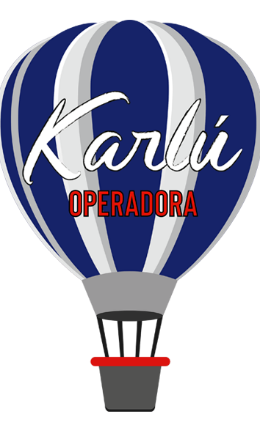 Salidas diarias

Día 1:	LimaRecepción y traslado al Hotel seleccionado en Lima.Día 2:	LimaDesayuno en el hotel.Visita a la ciudad de Lima colonial y modernaPernocte en el hotel seleccionado.Día 3:	Lima/CuscoDesayuno en el hotel.A la hora indicada, traslado al aeropuerto de Lima para tomar su vuelo con destino a Cusco. Recepción y traslado al hotel seleccionado en Cusco.A la hora acordada, visita a la ciudad de Cusco y ruinas aledañas; aquí se unirá al grupo y visitaran la Catedral, importante por su arquitectura y por sus lienzos de la Pintura Cusqueña en su interior, el Templo del Sol Koricancha, sobre cuyas bases se construyó la iglesia y convento de Santo Domingo; además visita a las zonas arqueológicas de Sacsayhuaman, Qenqo y Tambomachay. Retorno al hotel.Día 4:	Cusco/Machu Picchu/CuscoDesayuno en el hotel.A la hora indicada, traslado a la estación de tren para iniciar su excursión a Machu Picchu. (Incluye almuerzo). Retorno al hotel seleccionadoDía 5:	Cusco/PunoDesayuno en el hotelTraslado del hotel a la estación de Bus Cusco, bus turístico Cusco / Puno (incluye almuerzo y entradas)En Puno, llegada, recepción y traslado al hotel. Pernocte en el hotel seleccionadoDía 6:	PunoDesayuno en el hotelPor la mañana visita a las Islas de los UrosPor la tarde visita a las Chullpas de SillustaniPernocte en el hotel seleccionadoDía 7:	Puno/La PazDesayuno en el hotel. Traslado para embarque en el Catamarán Cruce de Lago Puno / La Paz en Catamarán + almuerzo Llegada a La Paz, recepción y traslado al hotel Pernocte en el hotel seleccionadoDía 8: La PazDesayuno en el hotel.Visita a la ciudad con valle de la Luna Pernocte en el hotel seleccionado.Día 9: La Paz/AeropuertoDesayuno en el hotelTraslado al aeropuerto para tomar su vuelo a…Costo por persona servicios terrestres en DÓLARES AMERICANOS con tren ExpeditionSuplemento para usar tren Vistadome $ 88.00 usd por pasajero	Turista Superior    Sencilla $	2,382	Doble $ 1,755  Triple $ 1,643Superior	      Sencilla $	2,588	Doble $ 1,819	 Triple $ 1,721Primera	      Sencilla $	2,646	Doble $ 1,871	 Triple $ 1,607Primera Superior   Sencilla $	2,996	Doble $ 2,029	 Triple $ 1,707Lujo		      Sencilla $	3,790	Doble $ 2,493  Triple      ------Incluye:LIMA 02 Traslados in/outVisita a la ciudad 02 noches de hotel con desayuno incluido. CUSCO 02 Traslados in/outVisita a la ciudad con ruinas cercanas Excursión a Machu Picchu (con almuerzo incluido)02 noches de hotel con desayuno incluidoBoleto de Bus turístico Cusco / Puno (incluye almuerzo y entradas)PUNO02 Traslados in/outVisita a las islas de los UrosVisita a las Chullpas de Sillustani02 noches de hotel con desayuno incluidoCruce de Lago Puno / La Paz en Catamarán con almuerzo incluidoLA PAZ02 traslados in/outVisita a la ciudad con Valle de la Luna02 noches de hotel con desayuno incluidoNo incluye:Vuelos Alimentos y bebidas no especificadosImpuestos localesPropinasNotas:Para reservaciones, se requiere copia del pasaporte con vigencia mínima de 6 meses después de su regresoLos documentos como pasaporte, visas, vacunas o cualquier otro requisito que solicite el país visitado, son responsabilidad del pasajero.Las cotizaciones están sujetas a cambio al momento de confirmar los servicios por escrito.Los traslados regulares cuentan con horario preestablecido, sujetos a cambios sin previo aviso. Cualquier servicio NO utilizado, NO APLICA para reembolso.Tarifas sujetas a cambio y disponibilidad al momento de confirmar serviciosTarifa aplica para pago con transferencia bancaria o cheque Pagos con tarjeta de crédito visa o mc aplica cargo bancario de 3.5%El tipo de cambio se aplica el día que se realiza el pagoVigencia: 10 Diciembre 2020CIUDADLUJOPRIMERA SUPERIORPRIMERA SUPERIORTURISTA SUPERIORLIMASwissotelEstelar MirafloresMiraflores ColonMarielLos GirasolesCUSCOLuxuryColletion HotelSonesta CuscoTierra Viiva San BlasLos PortalesCasa Andina KoricanchaPUNOGhl Hotel Lago TiticacaCasa Andina Premium PunoJosé Antonio PunoJosé Antonio PunoRoyal Inn PunoLA PAZCasa GrandeAtixEuropa Real PlazaRosario La PazCasa de Piedra